EWANGELIADla Dzieci18/09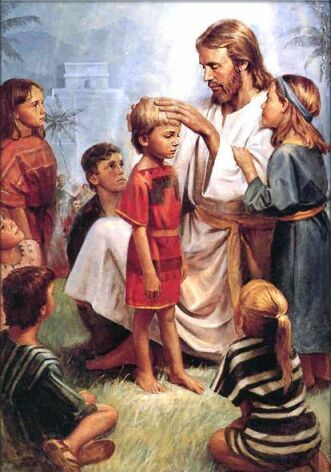 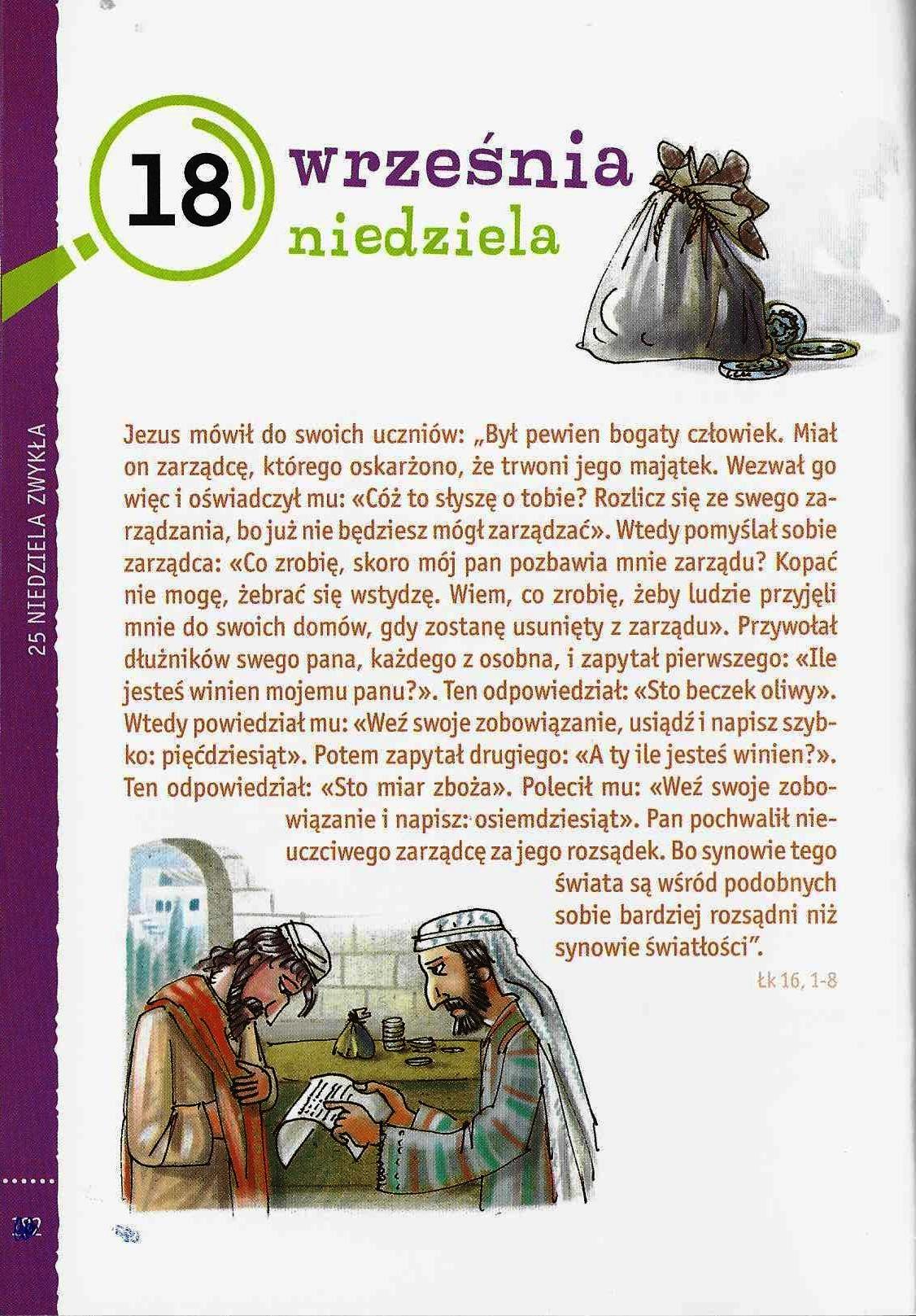 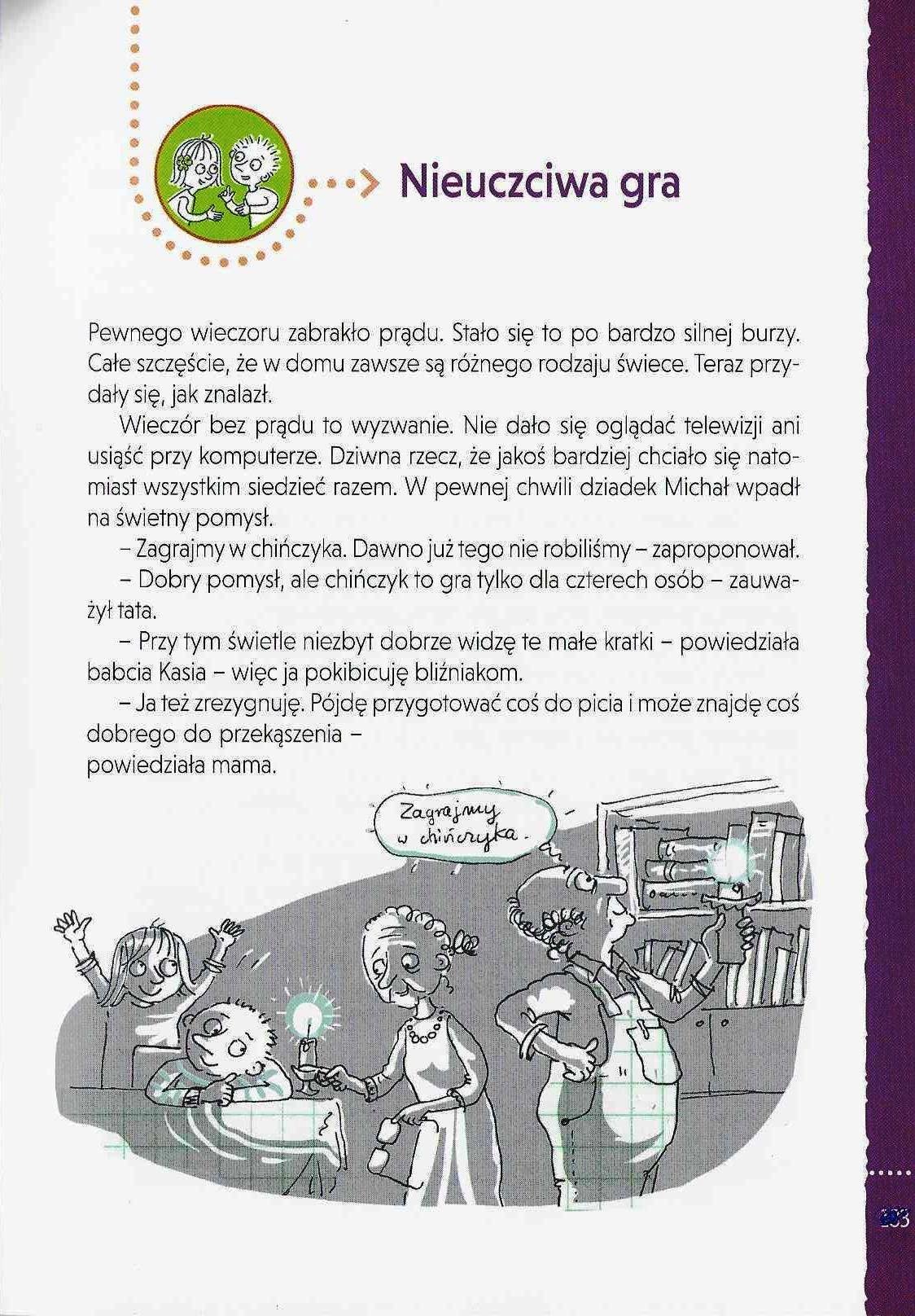 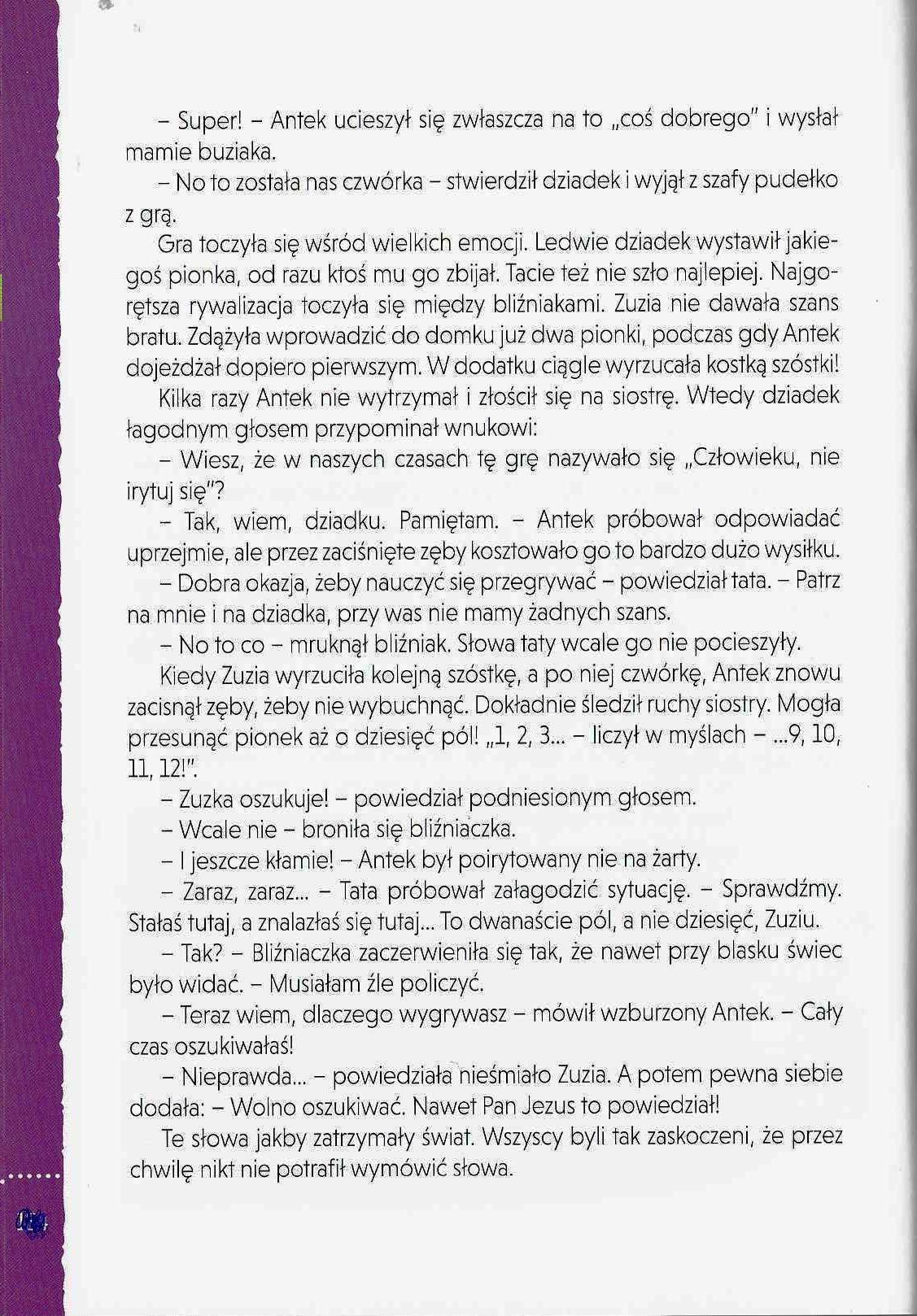 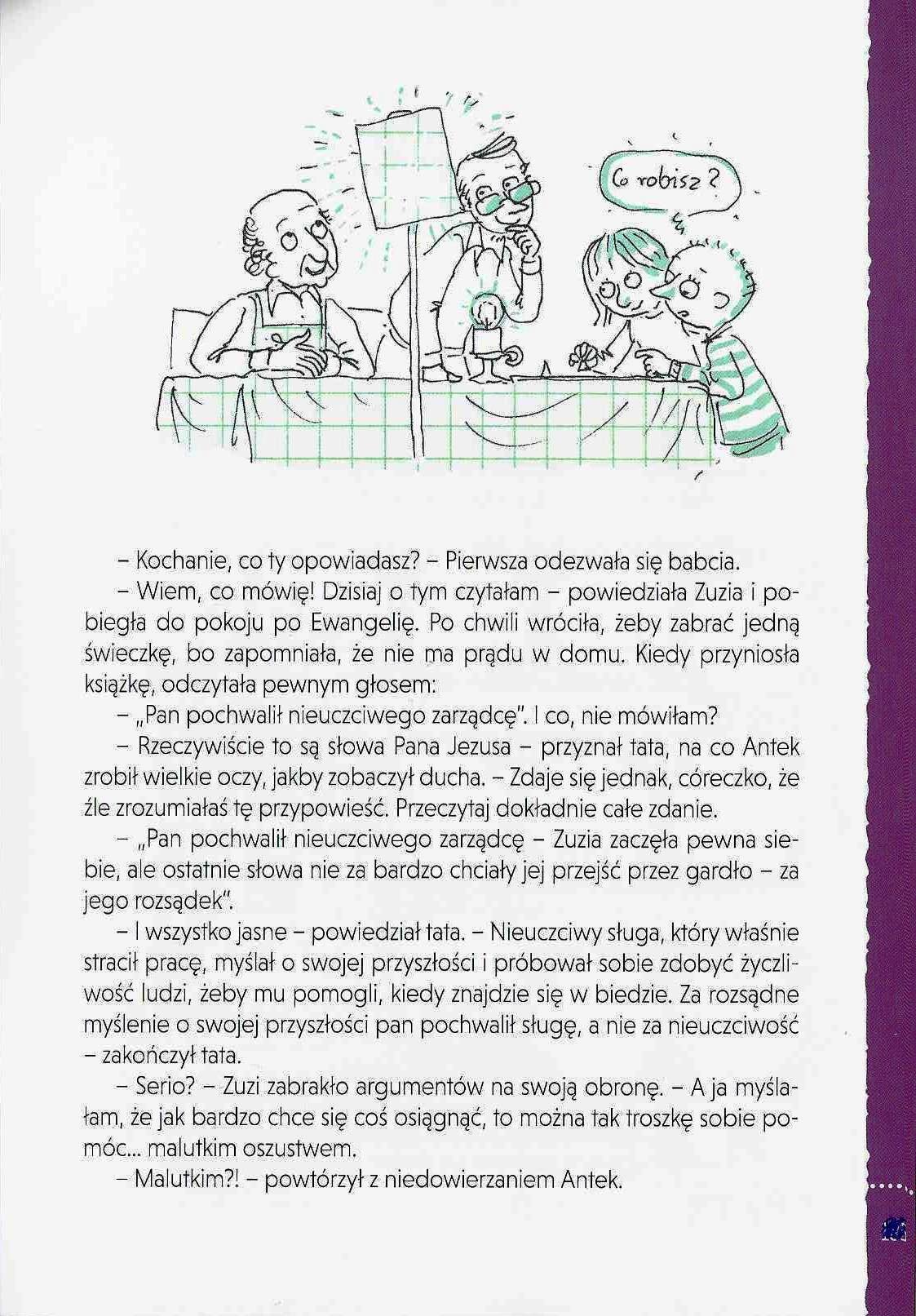 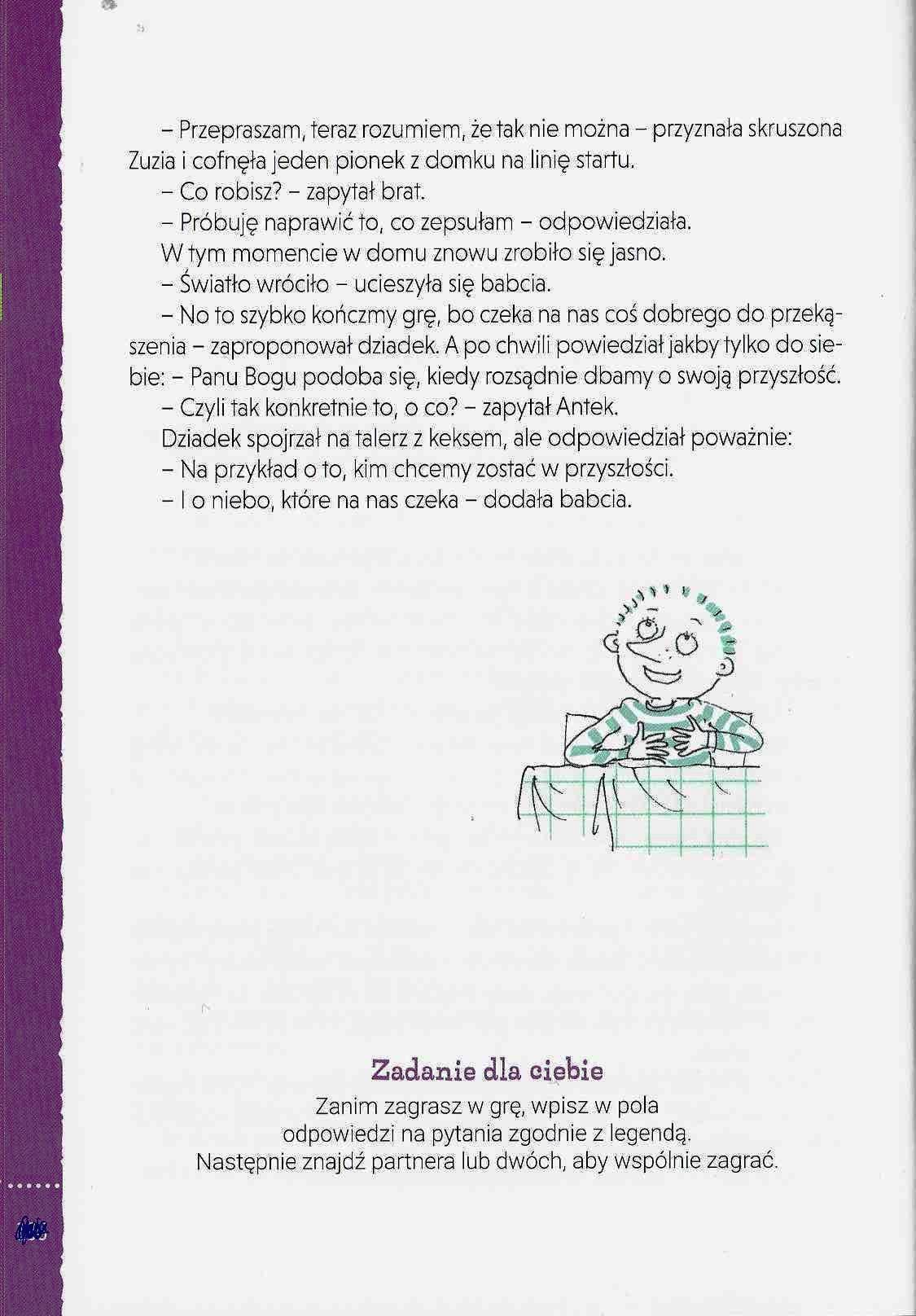 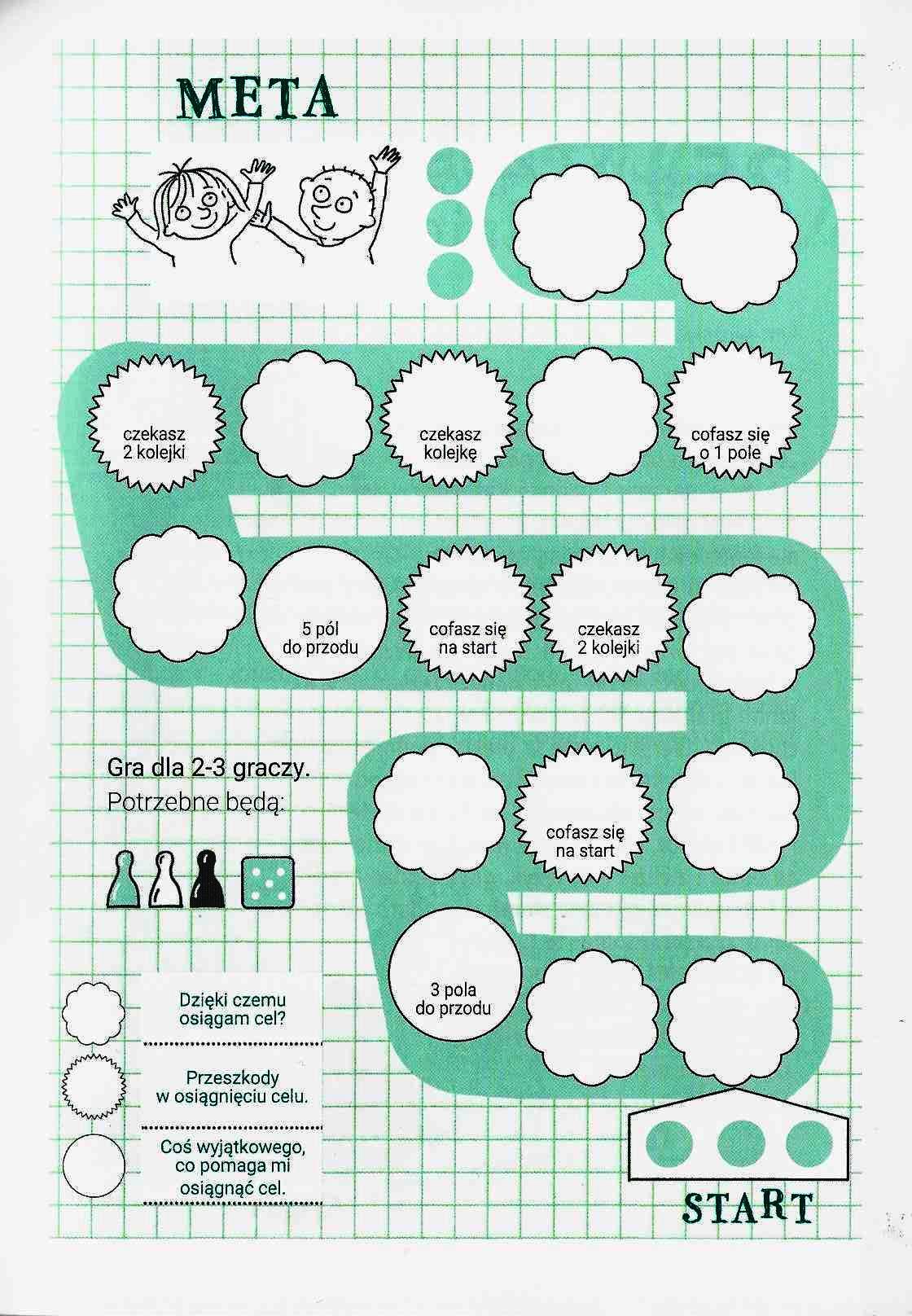 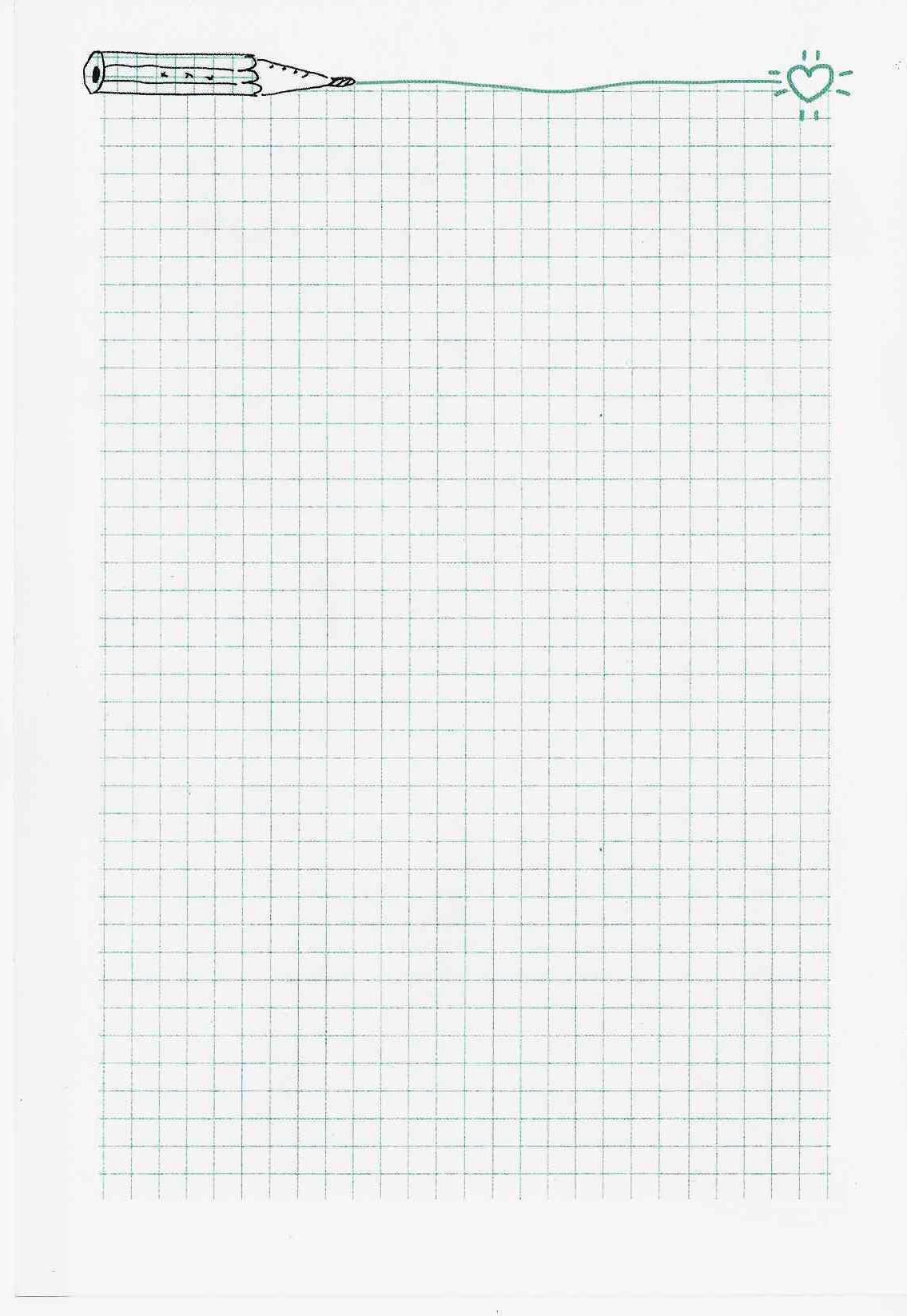 